КАРАР                                                      №3                                                                                                     РЕШЕНИЕ                                          25.01.2023й                                                                           25.01.2023г.                               Об участии села Микяшево сельского поселения  Микяшевский сельсовет муниципального района Давлекановский район Республики Башкортостан в конкурсном отборе проектов развития общественной инфраструктуры, основанных на местных инициативах (ППМИ – 2023 г.) В соответствии с Федеральным законом от 06.10.2003 №131-ФЗ   «Об общих принципах организации местного самоуправления в Российской Федерации», статьей 9.1 Устава Совета сельского поселения Микяшевский  сельсовет муниципального района Давлекановский район Республики Башкортостан, Совет сельского поселения  Микяшевский  сельсовет муниципального района Давлекановский район Республики Башкортостан р е ш и л:Информацию главы сельского поселения Микяшевский  сельсовет муниципального района Давлекановский район Республики Башкортостан принять к сведению.Рекомендовать селу Микяшево сельского поселения Микяшевский  сельсовет принять участие в конкурсном отборе Программы поддержки местных инициатив - 2023 года с проектом «Текущий ремонт наружных сетей водопровода в селе Микяшево сельского поселения Микяшевский сельсовет муниципального района Давлекановский район Республики Башкортостан ». Администрации сельского поселения Микяшевский сельсовет, инициативной группе села Микяшево  при поддержки депутатов сельского поселения Микяшевский сельсовет организовать подготовку документов к конкурсному обору проектов развития общественной инфраструктуры, основанных на местных инициативах в 2023 году.В случае победы в республиканском конкурсном отборе проектов развития общественной инфраструктуры, основанных на местных инициативах (ППМИ – 2023 г.), софинансирование выдвинутого объекта от сельского поселения Микяшевский  сельсовет муниципального района Давлекановский район осуществить в рамках утвержденного бюджета  сельского поселения  Микяшевский сельсовет муниципального района Давлекановский район Республики Башкортостан. Настоящее решение обнародовать на стенде в здании  администрации сельского поселения и на  официальном сайте Совета муниципального района Давлекановский район Республики Башкортостан             в разделе «Поселения муниципального района  сельсовет». Контроль за выполнением настоящего решения возложить                       на постоянную комиссию Совета сельского поселения  Микяшевский сельсовет по бюджету, налогам, вопросам муниципальной собственности (председатель Шакирпов М.Н.).Глава сельского поселения                                                            А.Р.ГайзуллинБашкортостан Республикаһы Дәγләкән районы муниципаль районының Мәкәш ауыл Советы  ауыл биләмәһе Советы453418,Дәγләкән районы  Макаш ауылы,Узак  урамы  46Тел. 8(34768)3-82-17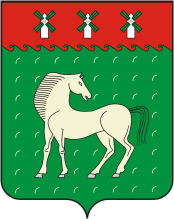 Совет сельского поселения Микяшевский сельсовет муниципального района        Давлекановский район     Республики Башкортостан453418,Давлекановский район,с.Микяшевоул.Центральная 46Тел. 8(34768)3-82-17